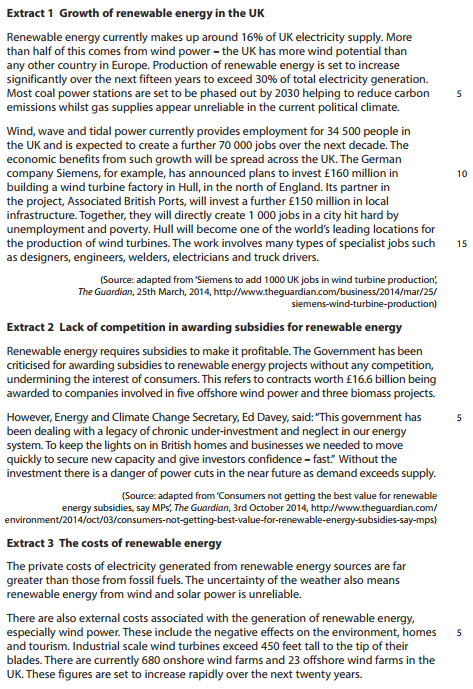 With reference to Extract 1, assess the likely benefits of the division of labour in the production of wind turbines. (10)Mark scheme – June 2016, Unit 1 (old spec)https://qualifications.pearson.com/content/dam/pdf/A-Level/Economics/2013/Exam-materials/6EC01_01_rms_20160817.pdfp22-23